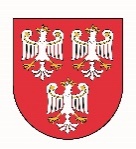 Starostwo Powiatowe w OlkuszuStarostwo Powiatowe w OlkuszuStarostwo Powiatowe w OlkuszuStarostwo Powiatowe w OlkuszuStarostwo Powiatowe w OlkuszuStarostwo Powiatowe w OlkuszuWydział Polityki Społecznej i PromocjiWydział Polityki Społecznej i PromocjiWydział Polityki Społecznej i PromocjiWydział Polityki Społecznej i PromocjiWydział Polityki Społecznej i PromocjiWydział Polityki Społecznej i PromocjiWNIOSEKWNIOSEKWNIOSEKWNIOSEKWNIOSEKWNIOSEKWNIOSEKo objęcie imprezy Patronatem Starosty Olkuskiegoo objęcie imprezy Patronatem Starosty Olkuskiegoo objęcie imprezy Patronatem Starosty Olkuskiegoo objęcie imprezy Patronatem Starosty Olkuskiegoo objęcie imprezy Patronatem Starosty Olkuskiegoo objęcie imprezy Patronatem Starosty Olkuskiegoo objęcie imprezy Patronatem Starosty OlkuskiegoData:Data:WNIOSKODAWCA (organizator)WNIOSKODAWCA (organizator)WNIOSKODAWCA (organizator)WNIOSKODAWCA (organizator)WNIOSKODAWCA (organizator)WNIOSKODAWCA (organizator)WNIOSKODAWCA (organizator)NazwaNazwaAdres:Adres:Telefon:Telefon:Mail:Mail:OSOBA DO KONTAKTUOSOBA DO KONTAKTUOSOBA DO KONTAKTUOSOBA DO KONTAKTUOSOBA DO KONTAKTUOSOBA DO KONTAKTUOSOBA DO KONTAKTUImię i nazwisko:Imię i nazwisko:Telefon:Telefon:INFORMACJE O WYDARZENIUINFORMACJE O WYDARZENIUINFORMACJE O WYDARZENIUINFORMACJE O WYDARZENIUINFORMACJE O WYDARZENIUINFORMACJE O WYDARZENIUINFORMACJE O WYDARZENIUNazwa wydarzenia:Nazwa wydarzenia:Miejsce wydarzenia:Miejsce wydarzenia:Termin wydarzenia:Termin wydarzenia:Czas trwania:Czas trwania:Przewidywania liczba uczestników:Przewidywania liczba uczestników:Przewidywania liczba uczestników:Przewidywania liczba uczestników:Przewidywania liczba uczestników:Krótki opis wydarzenia:Krótki opis wydarzenia:Krótki opis wydarzenia:Krótki opis wydarzenia:Krótki opis wydarzenia:Krótki opis wydarzenia:Krótki opis wydarzenia:Partnerzy i współorganizatorzy imprezy:Partnerzy i współorganizatorzy imprezy:Partnerzy i współorganizatorzy imprezy:Partnerzy i współorganizatorzy imprezy:Partnerzy i współorganizatorzy imprezy:Partnerzy i współorganizatorzy imprezy:Partnerzy i współorganizatorzy imprezy:Pozostali patroni:Pozostali patroni:Pozostali patroni:Pozostali patroni:Pozostali patroni:Pozostali patroni:Pozostali patroni:Wydarzenie ma charakter cykliczny:Wydarzenie ma charakter cykliczny:Wydarzenie ma charakter cykliczny:Wydarzenie ma charakter cykliczny:Wydarzenie ma charakter cykliczny:Wydarzenie ma charakter cykliczny: TAK  NIEOBOWIĄZEK INFORMACYJNYOBOWIĄZEK INFORMACYJNYOBOWIĄZEK INFORMACYJNYOBOWIĄZEK INFORMACYJNYOBOWIĄZEK INFORMACYJNYOBOWIĄZEK INFORMACYJNYOBOWIĄZEK INFORMACYJNYOświadczam, że zapoznałam/łem się i akceptuję zapisy zawarte w Obowiązku Informacyjnym, publikowanym na stronie internetowej www.sp.olkusz.pl. Obowiązek informacyjny dostępny jest również we właściwym Wydziale Starostwa Powiatowego w Olkuszu.Oświadczam, że zapoznałam/łem się i akceptuję zapisy zawarte w Obowiązku Informacyjnym, publikowanym na stronie internetowej www.sp.olkusz.pl. Obowiązek informacyjny dostępny jest również we właściwym Wydziale Starostwa Powiatowego w Olkuszu.Oświadczam, że zapoznałam/łem się i akceptuję zapisy zawarte w Obowiązku Informacyjnym, publikowanym na stronie internetowej www.sp.olkusz.pl. Obowiązek informacyjny dostępny jest również we właściwym Wydziale Starostwa Powiatowego w Olkuszu.Oświadczam, że zapoznałam/łem się i akceptuję zapisy zawarte w Obowiązku Informacyjnym, publikowanym na stronie internetowej www.sp.olkusz.pl. Obowiązek informacyjny dostępny jest również we właściwym Wydziale Starostwa Powiatowego w Olkuszu.Oświadczam, że zapoznałam/łem się i akceptuję zapisy zawarte w Obowiązku Informacyjnym, publikowanym na stronie internetowej www.sp.olkusz.pl. Obowiązek informacyjny dostępny jest również we właściwym Wydziale Starostwa Powiatowego w Olkuszu.Oświadczam, że zapoznałam/łem się i akceptuję zapisy zawarte w Obowiązku Informacyjnym, publikowanym na stronie internetowej www.sp.olkusz.pl. Obowiązek informacyjny dostępny jest również we właściwym Wydziale Starostwa Powiatowego w Olkuszu.Oświadczam, że zapoznałam/łem się i akceptuję zapisy zawarte w Obowiązku Informacyjnym, publikowanym na stronie internetowej www.sp.olkusz.pl. Obowiązek informacyjny dostępny jest również we właściwym Wydziale Starostwa Powiatowego w Olkuszu.Podpis organizatora:Podpis organizatora:Podpis organizatora:OPINIA I DECYZJA (wypełnia Starostwo Powiatowe w Olkuszu)OPINIA I DECYZJA (wypełnia Starostwo Powiatowe w Olkuszu)OPINIA I DECYZJA (wypełnia Starostwo Powiatowe w Olkuszu)OPINIA I DECYZJA (wypełnia Starostwo Powiatowe w Olkuszu)OPINIA I DECYZJA (wypełnia Starostwo Powiatowe w Olkuszu)OPINIA I DECYZJA (wypełnia Starostwo Powiatowe w Olkuszu)OPINIA I DECYZJA (wypełnia Starostwo Powiatowe w Olkuszu)Data wpływu wniosku:Data wpływu wniosku:Data wpływu wniosku:Data wpływu wniosku:OPINIA DYREKTORA WYDZIAŁUOPINIA DYREKTORA WYDZIAŁUOPINIA DYREKTORA WYDZIAŁUOPINIA DYREKTORA WYDZIAŁUOPINIA DYREKTORA WYDZIAŁUOPINIA DYREKTORA WYDZIAŁUOPINIA DYREKTORA WYDZIAŁU POZYTYWNA NEGATYWNA POZYTYWNA NEGATYWNA POZYTYWNA NEGATYWNA POZYTYWNA NEGATYWNA POZYTYWNA NEGATYWNA POZYTYWNA NEGATYWNA POZYTYWNA NEGATYWNAUzasadnienie:Uzasadnienie:Uzasadnienie:Uzasadnienie:Uzasadnienie:Uzasadnienie:Uzasadnienie:Podpis Dyrektora wydziału:Podpis Dyrektora wydziału:Podpis Dyrektora wydziału:Podpis Dyrektora wydziału:DECYZJA STAROSTY OLKUSKIEGODECYZJA STAROSTY OLKUSKIEGODECYZJA STAROSTY OLKUSKIEGODECYZJA STAROSTY OLKUSKIEGODECYZJA STAROSTY OLKUSKIEGODECYZJA STAROSTY OLKUSKIEGODECYZJA STAROSTY OLKUSKIEGO POZYTYWNA NEGATYWNA POZYTYWNA NEGATYWNA POZYTYWNA NEGATYWNA POZYTYWNA NEGATYWNA POZYTYWNA NEGATYWNA POZYTYWNA NEGATYWNA POZYTYWNA NEGATYWNAPodpis Starosty OlkuskiegoPodpis Starosty OlkuskiegoPodpis Starosty OlkuskiegoPodpis Starosty Olkuskiego